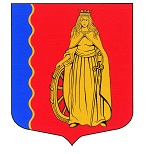 МУНИЦИПАЛЬНОЕ ОБРАЗОВАНИЕ«МУРИНСКОЕ ГОРОДСКОЕ ПОСЕЛЕНИЕ»ВСЕВОЛОЖСКОГО МУНИЦИПАЛЬНОГО РАЙОНАЛЕНИНГРАДСКОЙ ОБЛАСТИАДМИНИСТРАЦИЯПОСТАНОВЛЕНИЕ  03.07.2023                                                                                                     № 273   г. МуриноВ соответствии с подпунктом «б» пункта 11 Правил предоставления и распределения субсидий из федерального бюджета бюджетам субъектов Российской Федерации на поддержку государственных программ субъектов Российской Федерации и муниципальных программ формирования современной городской среды (приложение № 15 к государственной программе Российской Федерации «Обеспечение доступным и комфортным жильем и коммунальными услугами граждан Российской Федерации», утвержденной постановлением Правительства Российской Федерации от 30 декабря 2017 года № 1710), подпунктом «а» пункта 3.3 Порядка предоставления и распределения субсидий из областного бюджета Ленинградской области и поступивших в порядке софинансирования средств федерального бюджета бюджетам муниципальных образований Ленинградской области на реализацию программ формирования современной городской среды (приложение № 5 к государственной программе Ленинградской области «Формирование городской среды и обеспечение качественным жильем граждан на территории Ленинградской области», утвержденной Постановлением Правительства Ленинградской области от 14 ноября 2013 года № 407), в целях реализации подпрограммы 3 «Формирование комфортной городской среды на территории муниципального образования «Муринское городское поселение» Всеволожского муниципального района Ленинградской области» муниципальной программы «Благоустройство в муниципальном образовании «Муринское городское поселение» Всеволожского муниципального района Ленинградской области на 2021-2029 гг.», утвержденной постановлением администрации МО «Муринское городское поселение» Всеволожского муниципального района Ленинградской области от 24 марта 2023 года № 99/П, администрация МО «Муринское городское поселение» Всеволожского муниципального района Ленинградской областиПОСТАНОВЛЯЕТ:1.	Утвердить адресный перечень общественных территорий, нуждающихся в благоустройстве и подлежащих благоустройству в 2024 году в рамках мероприятий подпрограммы 3 «Формирование комфортной городской среды на территории муниципального образования «Муринское городское поселение» Всеволожского муниципального района Ленинградской области» муниципальной программы «Благоустройство в муниципальном образовании «Муринское городское поселение» Всеволожского муниципального района Ленинградской области на 2021-2029 гг.», утвержденной постановлением администрации МО «Муринское городское поселение» Всеволожского муниципального района Ленинградской области от 24 марта 2023 года № 99/П, согласно приложению.2. Опубликовать настоящее постановление в газете «Муринская панорама» и на официальном сайте муниципального образования «Муринское городское поселение» Всеволожского муниципального района Ленинградской области» в информационно-телекоммуникационной сети Интернет.3. Настоящее постановление вступает в силу с момента подписания.4. Контроль над исполнением настоящего постановления возложить на начальника отдела ЖКХ и благоустройства Лопухина С.А.Глава администрации 				                                        А.Ю. БеловПриложение к постановлению администрации МО «Муринское городское поселение» Всеволожского муниципального района Ленинградской области от _03.07.2023  № 273АДРЕСНЫЙ ПЕРЕЧЕНЬобщественных территорий, нуждающихся в благоустройстве и подлежащих благоустройству в 2024 году в рамках мероприятий подпрограммы 3 «Формирование комфортной городской среды на территории муниципального образования «Муринское городское поселение» Всеволожского муниципального района Ленинградской области» муниципальной программы «Благоустройство в муниципальном образовании «Муринское городское поселение» Всеволожского муниципального района Ленинградской области на 2021-2029 гг.»Об утверждении адресного перечня общественных территорий, нуждающихся в благоустройстве и подлежащих благоустройству в 2024 году№ п/пНаименование муниципального районаНаименование муниципального образованияНаименование объектаВид территории1Всеволожский муниципальный районМуринское городское поселениеВоронцовский бульвар (от улицы Графской до Петровского бульвара)Общественная территория